Graduate Teacher Preparation Checklist Professional and Secondary Education Department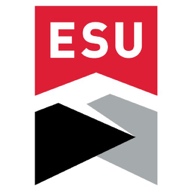 East Stroudsburg UniversityIn secondary education (Grades 7-12), the teacher is certified in a content area. Course work entails both content and educational courses. Since each graduate student has a different background, your plan is customized to meet the requirements for Pennsylvania Teacher Certification. If you have passed the approved content test, you may qualify for an expediated path. Additional requirements include maintaining a 3.0 GPA, passing the content area test, screening, passing unit wide assessments, and applying to the Pennsylvania Department of Education. Education Courses for CertificationIdentify the courses that are needed for education competencies to be addressed at ESU or through previous coursework in undergraduate courses or graduate studies. Official transcripts will be needed for all transferred courses.  We recommend that you pass the content area test as soon as possible.*Counts towards M.Ed.* Most graduate courses will count toward a master’s degree except for student teaching.  It is recommended that candidates first focus on teacher certification to be eligible teach.# If we are not offering PSED 524 which meets the ELL requirement. You can take the course through Learner’s Edge. There are two course you could take, but you only need to take one. You want - for credit, and when complete, have a transcript sent to ESU Graduate College. The course seems reasonably priced. Look in the Culture & Language is the Area: Course #5025 Making Content Accessible for English Language Learners OR Course #842 Achieving Success with English Language Learners will meet the criteria.Content Tests: Go to this link to see the all the tests available on the Summary Sheet with links for registering at the bottom. From PDE, Download the excel sheet. See the tab instructional, and you will find your content area and the passing score.  https://www.education.pa.gov/Educators/Certification/CertTestingRequirements/Pages/default.aspxA student recommended study.com ($60/month) for practice.  Search for the content test number to get the best results and/or go to ETS to see what they have available. Content CoursesList the content courses recommended to address the competencies. To prove content competency prior to student teaching, a student must show they have completed the recommended content course with a C or better OR pass the content test. Official scores and transcripts are needed.  ProcessA total of 27 credits of professional coursework are required plus a semester of student teaching, which includes a Senior High placement (6 cr.), a Middle School/Jr. High placement (6 cr.), and an Arts & Science 499 Internship (1 cr.) Work with a PSED advisor to meet requirements. You must pass the PA content area test.1.	Admittance into ESUAccepted into the ESU Graduate College.Have transcript(s) evaluated by PSED Chair to determine needed education/content courses. Recommended: Pass the required content test or have transcript(s) evaluated by content area advisor to determine recommended content area courses. Have scores sent to ESU.Go over the Graduate Teacher Preparation Checklist with your advisor and make sure that you understand the options for you. 2.	Admittance into Department (Screening)Successful completion of PSED 510, PSED 516, and SPED 550 (or approved equivalents).If GPA is less than 3.0, make an appointment with your advisor to discuss options.Complete Screening/Admittance information packet requirements. 3.	Preparation for Field Experiences (PSED 520, 521 & Student Teaching) One year prior to student teaching, attend the advertised meeting. Notices are posted and sent out, and you can call the Office of Field Experience (Stroud 214) at 570-422-3471.4.	Before Student TeachingPass certification test requirements and have scores sent to ESU and/or complete all secondary education and academic discipline requirements. Check with advisor on to make sure you are ready.5.	Student Teach and Complete Application for PA certificationHave a physical (can be done at campus infirmary; must have evidence of TB test).A 3.0 GPA is required to be certified in Pennsylvania.Check that all state-mandated certification test requirements are met.Apply online for certification through Pennsylvania Department of Education website.6.           Talk to your advisor about the next steps in your career. Complete your Graduate Plan of Study.If you have any questions, please contact the PSED office at (570) 422-3363.Graduate Plan of StudyIn the following section, you will find the Graduate plan of study that will be completed between you and your advisor. This plan of study is for completion of your masters of education degree, and not your teacher certification.  After the form is completed with your advisor, it will be submitted to the PSED graduate coordinator, chair and then, the graduate college for approval signatures. Once signed by all, you will receive a copy for your records. A completed plan of study is needed for all students to qualify for your master’s degree. Name Student Number  ContentFirstSemesterExpeditedTest PassedStudent Teaching SemesterRequired CoursesTransfer Semester Method*PSED 510: The Teacher and The School CommunitySpring & SummerOnline*PSED 516: Learner and the Learning ProcessFall & SpringOnline*PSED 524: Teaching ELLs in the Diverse Classroom SettingSpringTraditional*REED 528: Teaching Content Area Reading to Diverse LearnersFall & SpringOnline*SPED 550: Nature and Needs of Exceptional IndividualsFall & SpringOnline*SPED 551: Inclusionary Practices                                                                            AllOnline*One of the following “Teaching of” subject courses (10 Hours of observations are required)*One of the following “Teaching of” subject courses (10 Hours of observations are required)*One of the following “Teaching of” subject courses (10 Hours of observations are required)*One of the following “Teaching of” subject courses (10 Hours of observations are required)PSED 506: Teaching of English in Secondary Schools	SpringTraditionalPSED 517: Teaching of Foreign Language in Secondary SchoolsSpringTraditionalPSED 536: Teaching Mathematics in Secondary SchoolsSpringTraditionalPSED 546: Teaching of Science in Secondary Schools	FallTraditionalPSED 566: Teaching of Social Studies in Secondary SchoolsFallTraditionalScreening (See directions on the screening process available at www.esu.edu/psed)Screening (See directions on the screening process available at www.esu.edu/psed)Screening (See directions on the screening process available at www.esu.edu/psed)Screening (See directions on the screening process available at www.esu.edu/psed)*PSED 520: Seminar in Secondary Education 1(40 Hours Field Work)Fall & SpringOnline & Traditional*PSED 521: Seminar in Secondary Education 2(40 Hours of Field Work)Fall & SpringTraditionalPSED 518: Student Teaching / High School	Fall & SpringStudent TeachingPSED 519: Student Teaching/ Middle SchoolFall & SpringStudent Teaching499 Internship in Student Teaching (Content area)Fall & SpringStudent TeachingCoursesSemester/TransferContent AdvisorDate 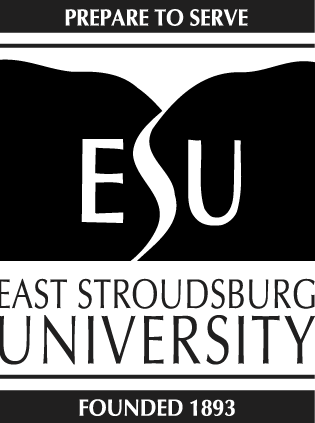 EAST STROUDSBURG UNIVERSITY of Pennsylvania200 Prospect Street
Zimbar-Liljenstein, Rm 154
East Stroudsburg, PA 18301-2999
(570) 422-3536 toll-free (866) 837-6130 
Email: grad@esu.eduGraduate CollegeEAST STROUDSBURG UNIVERSITY of Pennsylvania200 Prospect Street
Zimbar-Liljenstein, Rm 154
East Stroudsburg, PA 18301-2999
(570) 422-3536 toll-free (866) 837-6130 
Email: grad@esu.eduPlan of Study andApplication for Candidacyfor Master’s DegreePlan of Study and Application for CandidacyPlan of Study and Application for CandidacyPlan of Study and Application for CandidacyPlan of Study and Application for CandidacyPlan of Study and Application for CandidacyPlan of Study and Application for CandidacyPlan of Study and Application for CandidacyPlan of Study and Application for CandidacyPlan of Study and Application for CandidacyPlan of Study and Application for CandidacyPlan of Study and Application for CandidacyPlan of Study and Application for CandidacyPlan of Study and Application for CandidacyPlan of Study and Application for CandidacyPlan of Study and Application for CandidacyPlan of Study and Application for CandidacyAll Graduate Students who have been admitted as “Admission, Pre-Candidacy (Full)” are expected to complete a Plan of Study no later than the semester they are enrolled in their 12th credit hour of graduate coursework. Meet with your graduate coordinator or advisor as assigned by your academic department, and complete the Plan of Study form accurately and neatly.Submit the department approved and signed Plan of Study, with any required or supporting documents, to the Graduate College for final approval by the Graduate Dean.Once approved by the Graduate Dean, the Graduate College will mail a signed copy to you and the Graduate Coordinator of your program. File your copy in a secure place and be sure to adhere to the approved plan as you progress through your degree program. Approval of the Plan of Study constitutes Admission to Candidacy to the master’s degree and academic major and is what establishes the requirements for graduation. Specifically, the Plan of Study delineates the required and elective coursework and culminating experience needed for graduation. A student must be in Academic Good Standing and fulfill all requirements identified in the Plan of Study for conferral of the degree.All Graduate Students who have been admitted as “Admission, Pre-Candidacy (Full)” are expected to complete a Plan of Study no later than the semester they are enrolled in their 12th credit hour of graduate coursework. Meet with your graduate coordinator or advisor as assigned by your academic department, and complete the Plan of Study form accurately and neatly.Submit the department approved and signed Plan of Study, with any required or supporting documents, to the Graduate College for final approval by the Graduate Dean.Once approved by the Graduate Dean, the Graduate College will mail a signed copy to you and the Graduate Coordinator of your program. File your copy in a secure place and be sure to adhere to the approved plan as you progress through your degree program. Approval of the Plan of Study constitutes Admission to Candidacy to the master’s degree and academic major and is what establishes the requirements for graduation. Specifically, the Plan of Study delineates the required and elective coursework and culminating experience needed for graduation. A student must be in Academic Good Standing and fulfill all requirements identified in the Plan of Study for conferral of the degree.All Graduate Students who have been admitted as “Admission, Pre-Candidacy (Full)” are expected to complete a Plan of Study no later than the semester they are enrolled in their 12th credit hour of graduate coursework. Meet with your graduate coordinator or advisor as assigned by your academic department, and complete the Plan of Study form accurately and neatly.Submit the department approved and signed Plan of Study, with any required or supporting documents, to the Graduate College for final approval by the Graduate Dean.Once approved by the Graduate Dean, the Graduate College will mail a signed copy to you and the Graduate Coordinator of your program. File your copy in a secure place and be sure to adhere to the approved plan as you progress through your degree program. Approval of the Plan of Study constitutes Admission to Candidacy to the master’s degree and academic major and is what establishes the requirements for graduation. Specifically, the Plan of Study delineates the required and elective coursework and culminating experience needed for graduation. A student must be in Academic Good Standing and fulfill all requirements identified in the Plan of Study for conferral of the degree.All Graduate Students who have been admitted as “Admission, Pre-Candidacy (Full)” are expected to complete a Plan of Study no later than the semester they are enrolled in their 12th credit hour of graduate coursework. Meet with your graduate coordinator or advisor as assigned by your academic department, and complete the Plan of Study form accurately and neatly.Submit the department approved and signed Plan of Study, with any required or supporting documents, to the Graduate College for final approval by the Graduate Dean.Once approved by the Graduate Dean, the Graduate College will mail a signed copy to you and the Graduate Coordinator of your program. File your copy in a secure place and be sure to adhere to the approved plan as you progress through your degree program. Approval of the Plan of Study constitutes Admission to Candidacy to the master’s degree and academic major and is what establishes the requirements for graduation. Specifically, the Plan of Study delineates the required and elective coursework and culminating experience needed for graduation. A student must be in Academic Good Standing and fulfill all requirements identified in the Plan of Study for conferral of the degree.All Graduate Students who have been admitted as “Admission, Pre-Candidacy (Full)” are expected to complete a Plan of Study no later than the semester they are enrolled in their 12th credit hour of graduate coursework. Meet with your graduate coordinator or advisor as assigned by your academic department, and complete the Plan of Study form accurately and neatly.Submit the department approved and signed Plan of Study, with any required or supporting documents, to the Graduate College for final approval by the Graduate Dean.Once approved by the Graduate Dean, the Graduate College will mail a signed copy to you and the Graduate Coordinator of your program. File your copy in a secure place and be sure to adhere to the approved plan as you progress through your degree program. Approval of the Plan of Study constitutes Admission to Candidacy to the master’s degree and academic major and is what establishes the requirements for graduation. Specifically, the Plan of Study delineates the required and elective coursework and culminating experience needed for graduation. A student must be in Academic Good Standing and fulfill all requirements identified in the Plan of Study for conferral of the degree.All Graduate Students who have been admitted as “Admission, Pre-Candidacy (Full)” are expected to complete a Plan of Study no later than the semester they are enrolled in their 12th credit hour of graduate coursework. Meet with your graduate coordinator or advisor as assigned by your academic department, and complete the Plan of Study form accurately and neatly.Submit the department approved and signed Plan of Study, with any required or supporting documents, to the Graduate College for final approval by the Graduate Dean.Once approved by the Graduate Dean, the Graduate College will mail a signed copy to you and the Graduate Coordinator of your program. File your copy in a secure place and be sure to adhere to the approved plan as you progress through your degree program. Approval of the Plan of Study constitutes Admission to Candidacy to the master’s degree and academic major and is what establishes the requirements for graduation. Specifically, the Plan of Study delineates the required and elective coursework and culminating experience needed for graduation. A student must be in Academic Good Standing and fulfill all requirements identified in the Plan of Study for conferral of the degree.All Graduate Students who have been admitted as “Admission, Pre-Candidacy (Full)” are expected to complete a Plan of Study no later than the semester they are enrolled in their 12th credit hour of graduate coursework. Meet with your graduate coordinator or advisor as assigned by your academic department, and complete the Plan of Study form accurately and neatly.Submit the department approved and signed Plan of Study, with any required or supporting documents, to the Graduate College for final approval by the Graduate Dean.Once approved by the Graduate Dean, the Graduate College will mail a signed copy to you and the Graduate Coordinator of your program. File your copy in a secure place and be sure to adhere to the approved plan as you progress through your degree program. Approval of the Plan of Study constitutes Admission to Candidacy to the master’s degree and academic major and is what establishes the requirements for graduation. Specifically, the Plan of Study delineates the required and elective coursework and culminating experience needed for graduation. A student must be in Academic Good Standing and fulfill all requirements identified in the Plan of Study for conferral of the degree.All Graduate Students who have been admitted as “Admission, Pre-Candidacy (Full)” are expected to complete a Plan of Study no later than the semester they are enrolled in their 12th credit hour of graduate coursework. Meet with your graduate coordinator or advisor as assigned by your academic department, and complete the Plan of Study form accurately and neatly.Submit the department approved and signed Plan of Study, with any required or supporting documents, to the Graduate College for final approval by the Graduate Dean.Once approved by the Graduate Dean, the Graduate College will mail a signed copy to you and the Graduate Coordinator of your program. File your copy in a secure place and be sure to adhere to the approved plan as you progress through your degree program. Approval of the Plan of Study constitutes Admission to Candidacy to the master’s degree and academic major and is what establishes the requirements for graduation. Specifically, the Plan of Study delineates the required and elective coursework and culminating experience needed for graduation. A student must be in Academic Good Standing and fulfill all requirements identified in the Plan of Study for conferral of the degree.All Graduate Students who have been admitted as “Admission, Pre-Candidacy (Full)” are expected to complete a Plan of Study no later than the semester they are enrolled in their 12th credit hour of graduate coursework. Meet with your graduate coordinator or advisor as assigned by your academic department, and complete the Plan of Study form accurately and neatly.Submit the department approved and signed Plan of Study, with any required or supporting documents, to the Graduate College for final approval by the Graduate Dean.Once approved by the Graduate Dean, the Graduate College will mail a signed copy to you and the Graduate Coordinator of your program. File your copy in a secure place and be sure to adhere to the approved plan as you progress through your degree program. Approval of the Plan of Study constitutes Admission to Candidacy to the master’s degree and academic major and is what establishes the requirements for graduation. Specifically, the Plan of Study delineates the required and elective coursework and culminating experience needed for graduation. A student must be in Academic Good Standing and fulfill all requirements identified in the Plan of Study for conferral of the degree.All Graduate Students who have been admitted as “Admission, Pre-Candidacy (Full)” are expected to complete a Plan of Study no later than the semester they are enrolled in their 12th credit hour of graduate coursework. Meet with your graduate coordinator or advisor as assigned by your academic department, and complete the Plan of Study form accurately and neatly.Submit the department approved and signed Plan of Study, with any required or supporting documents, to the Graduate College for final approval by the Graduate Dean.Once approved by the Graduate Dean, the Graduate College will mail a signed copy to you and the Graduate Coordinator of your program. File your copy in a secure place and be sure to adhere to the approved plan as you progress through your degree program. Approval of the Plan of Study constitutes Admission to Candidacy to the master’s degree and academic major and is what establishes the requirements for graduation. Specifically, the Plan of Study delineates the required and elective coursework and culminating experience needed for graduation. A student must be in Academic Good Standing and fulfill all requirements identified in the Plan of Study for conferral of the degree.All Graduate Students who have been admitted as “Admission, Pre-Candidacy (Full)” are expected to complete a Plan of Study no later than the semester they are enrolled in their 12th credit hour of graduate coursework. Meet with your graduate coordinator or advisor as assigned by your academic department, and complete the Plan of Study form accurately and neatly.Submit the department approved and signed Plan of Study, with any required or supporting documents, to the Graduate College for final approval by the Graduate Dean.Once approved by the Graduate Dean, the Graduate College will mail a signed copy to you and the Graduate Coordinator of your program. File your copy in a secure place and be sure to adhere to the approved plan as you progress through your degree program. Approval of the Plan of Study constitutes Admission to Candidacy to the master’s degree and academic major and is what establishes the requirements for graduation. Specifically, the Plan of Study delineates the required and elective coursework and culminating experience needed for graduation. A student must be in Academic Good Standing and fulfill all requirements identified in the Plan of Study for conferral of the degree.All Graduate Students who have been admitted as “Admission, Pre-Candidacy (Full)” are expected to complete a Plan of Study no later than the semester they are enrolled in their 12th credit hour of graduate coursework. Meet with your graduate coordinator or advisor as assigned by your academic department, and complete the Plan of Study form accurately and neatly.Submit the department approved and signed Plan of Study, with any required or supporting documents, to the Graduate College for final approval by the Graduate Dean.Once approved by the Graduate Dean, the Graduate College will mail a signed copy to you and the Graduate Coordinator of your program. File your copy in a secure place and be sure to adhere to the approved plan as you progress through your degree program. Approval of the Plan of Study constitutes Admission to Candidacy to the master’s degree and academic major and is what establishes the requirements for graduation. Specifically, the Plan of Study delineates the required and elective coursework and culminating experience needed for graduation. A student must be in Academic Good Standing and fulfill all requirements identified in the Plan of Study for conferral of the degree.All Graduate Students who have been admitted as “Admission, Pre-Candidacy (Full)” are expected to complete a Plan of Study no later than the semester they are enrolled in their 12th credit hour of graduate coursework. Meet with your graduate coordinator or advisor as assigned by your academic department, and complete the Plan of Study form accurately and neatly.Submit the department approved and signed Plan of Study, with any required or supporting documents, to the Graduate College for final approval by the Graduate Dean.Once approved by the Graduate Dean, the Graduate College will mail a signed copy to you and the Graduate Coordinator of your program. File your copy in a secure place and be sure to adhere to the approved plan as you progress through your degree program. Approval of the Plan of Study constitutes Admission to Candidacy to the master’s degree and academic major and is what establishes the requirements for graduation. Specifically, the Plan of Study delineates the required and elective coursework and culminating experience needed for graduation. A student must be in Academic Good Standing and fulfill all requirements identified in the Plan of Study for conferral of the degree.All Graduate Students who have been admitted as “Admission, Pre-Candidacy (Full)” are expected to complete a Plan of Study no later than the semester they are enrolled in their 12th credit hour of graduate coursework. Meet with your graduate coordinator or advisor as assigned by your academic department, and complete the Plan of Study form accurately and neatly.Submit the department approved and signed Plan of Study, with any required or supporting documents, to the Graduate College for final approval by the Graduate Dean.Once approved by the Graduate Dean, the Graduate College will mail a signed copy to you and the Graduate Coordinator of your program. File your copy in a secure place and be sure to adhere to the approved plan as you progress through your degree program. Approval of the Plan of Study constitutes Admission to Candidacy to the master’s degree and academic major and is what establishes the requirements for graduation. Specifically, the Plan of Study delineates the required and elective coursework and culminating experience needed for graduation. A student must be in Academic Good Standing and fulfill all requirements identified in the Plan of Study for conferral of the degree.All Graduate Students who have been admitted as “Admission, Pre-Candidacy (Full)” are expected to complete a Plan of Study no later than the semester they are enrolled in their 12th credit hour of graduate coursework. Meet with your graduate coordinator or advisor as assigned by your academic department, and complete the Plan of Study form accurately and neatly.Submit the department approved and signed Plan of Study, with any required or supporting documents, to the Graduate College for final approval by the Graduate Dean.Once approved by the Graduate Dean, the Graduate College will mail a signed copy to you and the Graduate Coordinator of your program. File your copy in a secure place and be sure to adhere to the approved plan as you progress through your degree program. Approval of the Plan of Study constitutes Admission to Candidacy to the master’s degree and academic major and is what establishes the requirements for graduation. Specifically, the Plan of Study delineates the required and elective coursework and culminating experience needed for graduation. A student must be in Academic Good Standing and fulfill all requirements identified in the Plan of Study for conferral of the degree.All Graduate Students who have been admitted as “Admission, Pre-Candidacy (Full)” are expected to complete a Plan of Study no later than the semester they are enrolled in their 12th credit hour of graduate coursework. Meet with your graduate coordinator or advisor as assigned by your academic department, and complete the Plan of Study form accurately and neatly.Submit the department approved and signed Plan of Study, with any required or supporting documents, to the Graduate College for final approval by the Graduate Dean.Once approved by the Graduate Dean, the Graduate College will mail a signed copy to you and the Graduate Coordinator of your program. File your copy in a secure place and be sure to adhere to the approved plan as you progress through your degree program. Approval of the Plan of Study constitutes Admission to Candidacy to the master’s degree and academic major and is what establishes the requirements for graduation. Specifically, the Plan of Study delineates the required and elective coursework and culminating experience needed for graduation. A student must be in Academic Good Standing and fulfill all requirements identified in the Plan of Study for conferral of the degree.Student InformationStudent InformationStudent InformationStudent InformationStudent InformationStudent InformationStudent InformationStudent InformationStudent InformationStudent InformationStudent InformationStudent InformationStudent InformationStudent InformationStudent InformationStudent InformationStudent ID #Last NameLast NameLast NameFirst NameFirst NameFirst NameMiddle InitialMiddle InitialMiddle InitialFormer Name Former Name Mailing AddressMailing AddressMailing AddressMailing AddressMailing AddressCityCityCityStateStateStateZip CodeZip CodeHome Phone #Home Phone #Home Phone #Home Phone #Home Phone #ESU Email AddressESU Email AddressESU Email AddressESU Email AddressESU Email AddressESU Email AddressESU Email AddressESU Email AddressESU Email AddressESU Email AddressDegree Designation and Major Degree Designation and Major Degree Designation and Major Degree Designation and Major Degree Designation and Major Degree Designation and Major Degree Designation and Major Degree Designation and Major Degree Designation and Major Degree Designation and Major Degree Designation and Major Degree Designation and Major Degree Designation and Major Degree Designation and Major Degree Designation and Major Degree Designation and Major Master’s Degree: 	☐ M.A.	☐ M.Ed.	☐ M.P.H.	☐ M.S.Master’s Degree: 	☐ M.A.	☐ M.Ed.	☐ M.P.H.	☐ M.S.Master’s Degree: 	☐ M.A.	☐ M.Ed.	☐ M.P.H.	☐ M.S.Master’s Degree: 	☐ M.A.	☐ M.Ed.	☐ M.P.H.	☐ M.S.Master’s Degree: 	☐ M.A.	☐ M.Ed.	☐ M.P.H.	☐ M.S.Master’s Degree: 	☐ M.A.	☐ M.Ed.	☐ M.P.H.	☐ M.S.Master’s Degree: 	☐ M.A.	☐ M.Ed.	☐ M.P.H.	☐ M.S.Master’s Degree: 	☐ M.A.	☐ M.Ed.	☐ M.P.H.	☐ M.S.Master’s Degree: 	☐ M.A.	☐ M.Ed.	☐ M.P.H.	☐ M.S.Master’s Degree: 	☐ M.A.	☐ M.Ed.	☐ M.P.H.	☐ M.S.Master’s Degree: 	☐ M.A.	☐ M.Ed.	☐ M.P.H.	☐ M.S.Master’s Degree: 	☐ M.A.	☐ M.Ed.	☐ M.P.H.	☐ M.S.Master’s Degree: 	☐ M.A.	☐ M.Ed.	☐ M.P.H.	☐ M.S.Master’s Degree: 	☐ M.A.	☐ M.Ed.	☐ M.P.H.	☐ M.S.Master’s Degree: 	☐ M.A.	☐ M.Ed.	☐ M.P.H.	☐ M.S.Master’s Degree: 	☐ M.A.	☐ M.Ed.	☐ M.P.H.	☐ M.S.Major (Academic Program):Major (Academic Program):Major (Academic Program):PSED  PSED  PSED  PSED  PSED  Area of Concentration (If Applicable):Area of Concentration (If Applicable):Area of Concentration (If Applicable):Professional EducationProfessional EducationProfessional EducationProfessional EducationProfessional EducationSemester and Year of 1st Registration into Degree, Major, & Concentration: Semester and Year of 1st Registration into Degree, Major, & Concentration: Semester and Year of 1st Registration into Degree, Major, & Concentration: Semester and Year of 1st Registration into Degree, Major, & Concentration: Semester and Year of 1st Registration into Degree, Major, & Concentration: Semester and Year of 1st Registration into Degree, Major, & Concentration: Semester and Year of 1st Registration into Degree, Major, & Concentration: Semester and Year of 1st Registration into Degree, Major, & Concentration: Semester and Year of 1st Registration into Degree, Major, & Concentration: Semester and Year of 1st Registration into Degree, Major, & Concentration: Semester and Year of 1st Registration into Degree, Major, & Concentration: Semester and Year of 1st Registration into Degree, Major, & Concentration: Catalog Year in Effect: Catalog Year in Effect: Catalog Year in Effect: Catalog Year in Effect: Projected Semester and Year of Graduation:Projected Semester and Year of Graduation:Projected Semester and Year of Graduation:Projected Semester and Year of Graduation:Projected Semester and Year of Graduation:Projected Semester and Year of Graduation:Projected Semester and Year of Graduation:Projected Semester and Year of Graduation:Degree RequirementsDegree RequirementsDegree RequirementsDegree RequirementsDegree RequirementsDegree RequirementsDegree RequirementsDegree RequirementsDegree RequirementsDegree RequirementsDegree RequirementsDegree RequirementsDegree RequirementsDegree RequirementsDegree RequirementsDegree RequirementsMaster’s degrees must meet the minimum requirement of 30 credits and include certain components such as (1) common core of courses related to the discipline or field of study; (2) concentration or specialization in a focused area of the discipline; (3) cognate courses which broaden perspective or mastery, or provide special skills; and (4) culminating experience requirement – thesis, research project, comprehensive examination, practica, internship, or other fieldwork that synthesize theory and practice.Master’s degrees must meet the minimum requirement of 30 credits and include certain components such as (1) common core of courses related to the discipline or field of study; (2) concentration or specialization in a focused area of the discipline; (3) cognate courses which broaden perspective or mastery, or provide special skills; and (4) culminating experience requirement – thesis, research project, comprehensive examination, practica, internship, or other fieldwork that synthesize theory and practice.Master’s degrees must meet the minimum requirement of 30 credits and include certain components such as (1) common core of courses related to the discipline or field of study; (2) concentration or specialization in a focused area of the discipline; (3) cognate courses which broaden perspective or mastery, or provide special skills; and (4) culminating experience requirement – thesis, research project, comprehensive examination, practica, internship, or other fieldwork that synthesize theory and practice.Master’s degrees must meet the minimum requirement of 30 credits and include certain components such as (1) common core of courses related to the discipline or field of study; (2) concentration or specialization in a focused area of the discipline; (3) cognate courses which broaden perspective or mastery, or provide special skills; and (4) culminating experience requirement – thesis, research project, comprehensive examination, practica, internship, or other fieldwork that synthesize theory and practice.Master’s degrees must meet the minimum requirement of 30 credits and include certain components such as (1) common core of courses related to the discipline or field of study; (2) concentration or specialization in a focused area of the discipline; (3) cognate courses which broaden perspective or mastery, or provide special skills; and (4) culminating experience requirement – thesis, research project, comprehensive examination, practica, internship, or other fieldwork that synthesize theory and practice.Master’s degrees must meet the minimum requirement of 30 credits and include certain components such as (1) common core of courses related to the discipline or field of study; (2) concentration or specialization in a focused area of the discipline; (3) cognate courses which broaden perspective or mastery, or provide special skills; and (4) culminating experience requirement – thesis, research project, comprehensive examination, practica, internship, or other fieldwork that synthesize theory and practice.Master’s degrees must meet the minimum requirement of 30 credits and include certain components such as (1) common core of courses related to the discipline or field of study; (2) concentration or specialization in a focused area of the discipline; (3) cognate courses which broaden perspective or mastery, or provide special skills; and (4) culminating experience requirement – thesis, research project, comprehensive examination, practica, internship, or other fieldwork that synthesize theory and practice.Master’s degrees must meet the minimum requirement of 30 credits and include certain components such as (1) common core of courses related to the discipline or field of study; (2) concentration or specialization in a focused area of the discipline; (3) cognate courses which broaden perspective or mastery, or provide special skills; and (4) culminating experience requirement – thesis, research project, comprehensive examination, practica, internship, or other fieldwork that synthesize theory and practice.Master’s degrees must meet the minimum requirement of 30 credits and include certain components such as (1) common core of courses related to the discipline or field of study; (2) concentration or specialization in a focused area of the discipline; (3) cognate courses which broaden perspective or mastery, or provide special skills; and (4) culminating experience requirement – thesis, research project, comprehensive examination, practica, internship, or other fieldwork that synthesize theory and practice.Master’s degrees must meet the minimum requirement of 30 credits and include certain components such as (1) common core of courses related to the discipline or field of study; (2) concentration or specialization in a focused area of the discipline; (3) cognate courses which broaden perspective or mastery, or provide special skills; and (4) culminating experience requirement – thesis, research project, comprehensive examination, practica, internship, or other fieldwork that synthesize theory and practice.Master’s degrees must meet the minimum requirement of 30 credits and include certain components such as (1) common core of courses related to the discipline or field of study; (2) concentration or specialization in a focused area of the discipline; (3) cognate courses which broaden perspective or mastery, or provide special skills; and (4) culminating experience requirement – thesis, research project, comprehensive examination, practica, internship, or other fieldwork that synthesize theory and practice.Master’s degrees must meet the minimum requirement of 30 credits and include certain components such as (1) common core of courses related to the discipline or field of study; (2) concentration or specialization in a focused area of the discipline; (3) cognate courses which broaden perspective or mastery, or provide special skills; and (4) culminating experience requirement – thesis, research project, comprehensive examination, practica, internship, or other fieldwork that synthesize theory and practice.Master’s degrees must meet the minimum requirement of 30 credits and include certain components such as (1) common core of courses related to the discipline or field of study; (2) concentration or specialization in a focused area of the discipline; (3) cognate courses which broaden perspective or mastery, or provide special skills; and (4) culminating experience requirement – thesis, research project, comprehensive examination, practica, internship, or other fieldwork that synthesize theory and practice.Master’s degrees must meet the minimum requirement of 30 credits and include certain components such as (1) common core of courses related to the discipline or field of study; (2) concentration or specialization in a focused area of the discipline; (3) cognate courses which broaden perspective or mastery, or provide special skills; and (4) culminating experience requirement – thesis, research project, comprehensive examination, practica, internship, or other fieldwork that synthesize theory and practice.Master’s degrees must meet the minimum requirement of 30 credits and include certain components such as (1) common core of courses related to the discipline or field of study; (2) concentration or specialization in a focused area of the discipline; (3) cognate courses which broaden perspective or mastery, or provide special skills; and (4) culminating experience requirement – thesis, research project, comprehensive examination, practica, internship, or other fieldwork that synthesize theory and practice.Master’s degrees must meet the minimum requirement of 30 credits and include certain components such as (1) common core of courses related to the discipline or field of study; (2) concentration or specialization in a focused area of the discipline; (3) cognate courses which broaden perspective or mastery, or provide special skills; and (4) culminating experience requirement – thesis, research project, comprehensive examination, practica, internship, or other fieldwork that synthesize theory and practice.Degree Requirements continuedList all coursework required for specified degree. Indicate which course(s) will be transferred in. All transfer courses must be approved in advance and listed on the Plan of Study or Plan of Study Amendment.Student SignatureStudent SignatureStudent SignatureStudent SignatureStudent SignatureSignature below acknowledges responsibility of the student to adhere to established academic policies, program requirements, and other procedures as stated in the Graduate Catalog in effect at the time of enrollment in the program. Further, once approved, any changes to the program requirements must be delineated and fully approved in a Plan of Study Amendment. Finally, all requirements identified in the Plan of Study must be fulfilled for conferral of degree.Signature below acknowledges responsibility of the student to adhere to established academic policies, program requirements, and other procedures as stated in the Graduate Catalog in effect at the time of enrollment in the program. Further, once approved, any changes to the program requirements must be delineated and fully approved in a Plan of Study Amendment. Finally, all requirements identified in the Plan of Study must be fulfilled for conferral of degree.Signature below acknowledges responsibility of the student to adhere to established academic policies, program requirements, and other procedures as stated in the Graduate Catalog in effect at the time of enrollment in the program. Further, once approved, any changes to the program requirements must be delineated and fully approved in a Plan of Study Amendment. Finally, all requirements identified in the Plan of Study must be fulfilled for conferral of degree.Signature below acknowledges responsibility of the student to adhere to established academic policies, program requirements, and other procedures as stated in the Graduate Catalog in effect at the time of enrollment in the program. Further, once approved, any changes to the program requirements must be delineated and fully approved in a Plan of Study Amendment. Finally, all requirements identified in the Plan of Study must be fulfilled for conferral of degree.Signature below acknowledges responsibility of the student to adhere to established academic policies, program requirements, and other procedures as stated in the Graduate Catalog in effect at the time of enrollment in the program. Further, once approved, any changes to the program requirements must be delineated and fully approved in a Plan of Study Amendment. Finally, all requirements identified in the Plan of Study must be fulfilled for conferral of degree.Student SignatureStudent SignatureDateVI. Department and Graduate College ApprovalVI. Department and Graduate College ApprovalVI. Department and Graduate College ApprovalVI. Department and Graduate College ApprovalVI. Department and Graduate College ApprovalSignature designates approval of applicant’s Plan of Study and admission to candidacy for the stated graduate degree and academic major.Signature designates approval of applicant’s Plan of Study and admission to candidacy for the stated graduate degree and academic major.Signature designates approval of applicant’s Plan of Study and admission to candidacy for the stated graduate degree and academic major.Signature designates approval of applicant’s Plan of Study and admission to candidacy for the stated graduate degree and academic major.Signature designates approval of applicant’s Plan of Study and admission to candidacy for the stated graduate degree and academic major.Graduate Advisor	DateDepartment Chair	DateDepartment Chair	DateGraduate Coordinator	DateGraduate Dean	DateGraduate Dean	Date